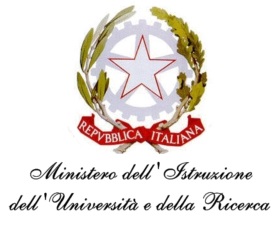 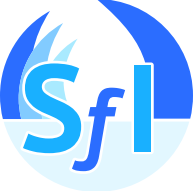 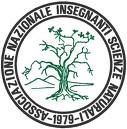 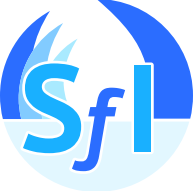 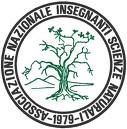 STRATEGIE DI SISTEMA PER PROGRAMMI DI FORMAZIONE CONTINUA SULL'IBSE School for Inquiry, Legge 113/91 D.D. 1524/08-07-2015 T428 - 31 agosto 2018Vesuvian Inn - Castellammare di Stabia (Na)Direttore della Scuola: Anna PascucciComitato organizzatore: Antonella Alfano, Maria Alfano, Paola Bortolon, Giulia Forni, Rosanna La Torraca, Anna Lepre, Franca Pagani.Martedì 28 agosto 2018 ore 14.00 Registrazione dei partecipantiore 15.00 Indirizzi di saluto e apertura del corso Anna Pascucci, Presidente nazionale ANISN, direttore della School for InquiryAnne Goube, Fondation La main à la pâte, FranceSarah Dagnell, STEM Learning Center, York (UK)Catherine Goujon, Écoles supérieures du professorat et de l’éducation, Franciaore 15.20 School for Inquiry: impianto e finalità. Attori e strategie.Anna Pascucci, Presidente nazionale ANISN, direttore della School for Inquiryore 15.40 Leading ChangeSarah Dagnell, STEM Learning Center, York (UK)ore 17.30 Coffee breakore 17.45 Leading ChangeSarah Dagnell, STEM Learning Center, York (UK)ore 19.40 Conclusioni e termine dei lavoriore 20.00 Cena socialeSerata liberaMercoledì 29 agosto 2018ore 8.30 Le Big Ideas della Scienza: un framework di riferimento per lo sviluppo di moduli IBSEAnna Pascucci, direttore della School for InquiryOre 9.00 Dalla curiosità per il mare alla storia della vita sulla Terra.Maurizio Ribera d’Alcalà, Responsabile scientifico School for Inquiry, Stazione zoologica Anton Dohrn, Napoliore 9.40 Discussione e lavori di gruppo: dalle Big Ideas della Scienza ai moduli IBSEore 11.00 Coffee breakore 11.20 Lavori di gruppo: dalle Big Ideas della Scienza ai moduli IBSEore 12.00 Relazione dei gruppi e costituzione di gruppi di ricerca e sviluppo di moduli IBSEore 13.15 Pranzoore 15.00 Il modello IBSE attraverso l’analisi di attività di classeAnne Goube, Fondation La main à la pâte, France ore 16.30 Pausaore 16.45 I corsi IBSE nei diversi livelli Anne Goube Fondation La main à la pâte, Franceore 20.00 Cena socialeore 21.30 IBSE CPD System Strategies: LINKS (Learning from Innovation and Networking in STEM) Anna Pascucci, direttore della School for Inquiry, responsabile Italiano LINKS projectGiovedì 30 agosto 2018ore 8.30 Inquiry based teaching and learning: l’impianto teoricoCatherine Goujon, Écoles supérieures du professorat et de l’éducation, FranciaPartner del progetto Erasmus Plus Testore 10.30 Pausaore 10.45 I vasetti di marmellata – Elaboriamo un’attività IBSEAnna Lepre, Responsabile Centro IBSE-ANISN del LazioPaola Bortolon, Responsabile Centro IBSE-ANISN del VenetoGiulia Forni, Responsabile Centro IBSE-ANISN della Campania  ore 13.00 Pranzo  ore 15.00ore 20.30 Cena socialeVenerdì 31 agosto 2018ore 8.30 IBSE e strumenti di formazione a distanza: Moodle, video-analisi e MOOCAntonella Alfano e Giulia Forni, Responsabili Centro IBSE-ANISN della Campaniaore 10.30 Relazione dei poli su allineamento Big Ideas e moduli IBSE sviluppati nei Centri IBSE-ANISNCoordina Anna Lepre Responsabile Centro IBSE-ANISN del Lazioore 11.30 Pausaore 10.45 Relazione dei poli su allineamento Big Ideas e moduli IBSE sviluppati nei Centri IBSE-ANISNCoordina Anna Lepre Responsabile Centro IBSE-ANISN del Lazioore 12.15 Problemi aperti e scenari futuriAnna Pascucci, Presidente nazionale ANISN, direttore della School for Inquiryore 13.00 Chiusura della ScuolaDocenti Primo cicloMisconcezioni e moduliPaola Bortolon, Responsabile Centro IBSE-ANISN del VenetoAnna Lepre, Responsabile Centro IBSE-ANISN del LazioDocenti Secondo cicloFare IBSE nella scuola secondaria di 2° grado: problemi, strategie, proposte Franca Pagani, Responsabile Centro IBSE-ANISN –della LombardiaLuigina Renzi, Responsabile Distribution Center ABE (AMGEN BIOTECH EXPERIENCE) site Italy